Indy Scouting ReportScout: Frank CacioppoTeam: Tampa Bay TitansOpponent: Indy ExpressWin- Loss: 5-2Offensive Notes:#7 is an excellent offensive rebounder, however, he tends to go “over the back” oftenStay in front of #6, he gets out of control at times and you can draw a charge#10 also likes throwing the “pump fake” and going around you to drive the lane; make him put the ball on the floor as he gets a little out of control, might be able to draw a charge#8 has excellent 3-point range#6 has excellent 3-point range#9 has excellent 3-point range#10 has excellent 3-point rangeGet back on defense, they like to get out and run after a missed basket by the opponentThey like to set picks all over the floor to get open shotsDefensive Notes:They defend the 3 very well and are not afraid to contest shots on the perimeterThey leave the lane wide-open since they defend the perimeter aggressively, take advantage of it#7 is an excellent defensive rebounderWill “diamond trap” 1-1-2-1 occasionally; they use this scheme to try to slow your tempo or at least break the rhythm of your offense. Example below Diamond Trap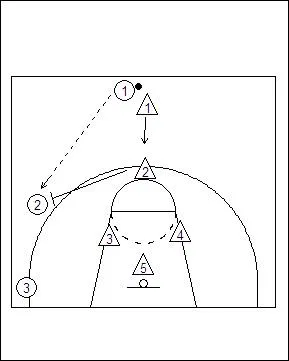 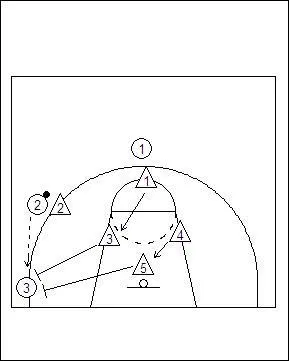 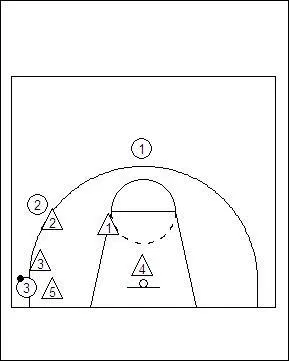 Will press full court 1-2-1-1#4 is a very active defender; seems like he is “everywhere”Get out and run, they sometimes get lazy while getting back on defense when they are not pressingKey Statistics:GP:		7PPG:		113APG:		15.7Off RB:	14.9Df RB:	34.9Blks: 		2.3Stls:		6	TO:		14.73-PT mpg:	13.4	FG %:	47.6%			FT %	:	74%				3-PT %:	40.5%				2-PT %:	52.1%		